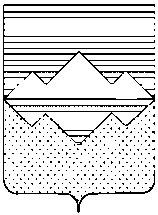 СОБРАНИЕ ДЕПУТАТОВСАТКИНСКОГО МУНИЦИПАЛЬНОГО РАЙОНАЧЕЛЯБИНСКОЙ ОБЛАСТИРЕШЕНИЕот 14 июля 2021 года №117/19г. СаткаО предоставлении субсидии из районного бюджета муниципальному унитарному предприятию «Комритсервис» Саткинского муниципального района для финансового обеспечения затрат в рамках мер по предупреждению банкротства и восстановлению его платежеспособности В соответствии со статьей 78  Бюджетного кодекса Российской Федерации, Федеральным законом от 06.10.2003 N 131-ФЗ «Об общих принципах организации местного самоуправления в Российской Федерации», Федеральным законом от 14.11.2002 N 161-ФЗ «О государственных и муниципальных унитарных предприятиях», Федеральным законом от 26.10.2002 N 127-ФЗ «О несостоятельности (банкротстве)», решением Собрания депутатов Саткинского муниципального района от 26.05.2021 № 96/16 «О внесении изменений и дополнений в решение Собрания депутатов от 23.12.2020 № 36/8 «О районном бюджете на 2021 год и на плановый период 2022 и 2023 годов», руководствуясь Уставом Саткинского муниципального района и в целях принятия мер, направленных на предупреждение банкротства муниципального унитарного предприятия «Комритсервис» Саткинского муниципального района и восстановление его платежеспособности, СОБРАНИЕ ДЕПУТАТОВ САТКИНСКОГО МУНИЦИПАЛЬНОГО РАЙОНА РЕШАЕТ:Управлению жилищно-коммунального хозяйства администрации Саткинского муниципального района выделить МУП «Комритсервис» СМР субсидию в размере 10 000 000,00 (десяти миллионов) рублей из районного бюджета Саткинского муниципального района. Субсидия предоставляется на финансовое обеспечение затрат, связанных с погашением задолженности перед кредиторами по денежным обязательствам, о выплате выходных пособий и (или) об оплате труда лиц, работающих или работавших по трудовому договору, и (или) исполнению обязанности по уплате обязательных платежей, если соответствующие обязательства и (или) обязанность не исполнены им в течение трех месяцев с даты, когда они должны были быть исполнены.Субсидия предоставляется на безвозмездной, безвозвратной основе в пределах утвержденных бюджетных ассигнований и лимитов бюджетных обязательств, предусмотренных в бюджете на соответствующий финансовый год. Управлению жилищно-коммунального хозяйства администрации Саткинского муниципального района:	1) в течение 10 рабочих дней со дня принятия настоящего решения заключить с получателем субсидии соглашение о предоставлении субсидии по типовой форме, утвержденной приказом Финансового управления администрации Саткинского муниципального района «Об утверждении типовых форм соглашений (договоров) о предоставлении субсидий в соответствии с пунктом 3 статьи 78 Бюджетного кодекса Российской Федерации»;	2) подготовить план по финансово-экономическому оздоровлению МУП «Комритсервис» Саткинского муниципального района.Настоящее решение вступает в силу с даты подписания.Контроль за исполнением настоящего решения возложить на комиссию по финансам, бюджету и экономической политике (председатель Витьшев А.А.) и комиссию по законодательству и местному самоуправлению (председатель Привалова Е.Р.).СОГЛАСОВАНО:Глава Саткинского муниципального района                       А.А. ГлазковПервый заместитель Главы Саткинского муниципального района                                                                        Заместитель Главы,Начальник финуправления                                          П.А. Баранов Е.А. Гайфуллина                                                                                                                                                                       Начальник Юридического отдела                                                                                                                   Л.В. ГрецоваНачальник Отдела организационной и контрольной работы Управления делами и                        организационной работы                                                        Начальник Управления ЖКХ                                            Н.П. Корочкина                                                           Д.В. Карандашов